Тема: Повторення. Частини мови.Пригадай частини мови і принципи їх класифікації↓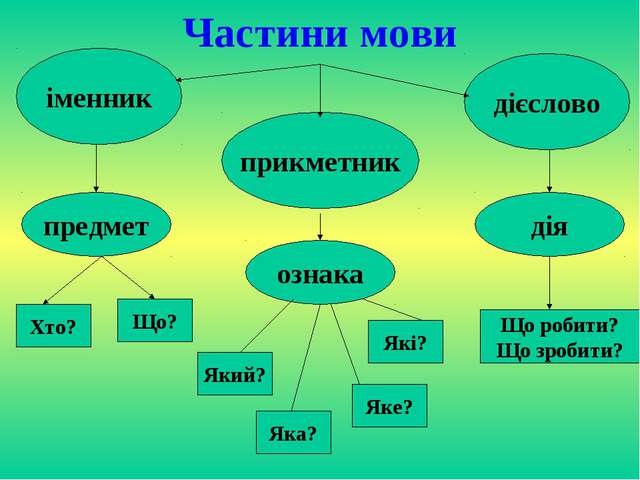 Згрупувати подані слова за частинами мови.Стрибати, високий, малювання, стрибки, високо, малювати, висота, читання, читанка, височіти, читати, повага, поважно, поважати.З поданих слів скласти речення-прислів’я, визначити, якою частиною мови є кожне зі слів.1)    Не, кожух, чужий, гріє.     2)    До, язик, доведе, Києва.     3)    Пригоди, від, давні, шкоди, боронять.Утвори від поданих слів різні частини мови, визначте їх.Справжній, радість, помічЗразок. Друг (іменник), дружний (прикметник), дружити (дієслово).Виконані завдання надсилайте викладачу  у вигляді скріншоту або файлового документу у будь-який зручний для Вас спосіб:на електронну адресу: elena-preda@ukr.netна Viber: 380660602167в особистому повідомленні на Messenger у Фейсбуці за посиланням: https://www.facebook.com/profile.php?id=100006825092464